INDICAÇÃO Nº 7935/2017Sugere ao Poder Executivo Municipal, que proceda a troca de lâmpadas  na confluências das ruas vaticano com rua Bélgica,Jardim das Palmeiras, neste Município.Excelentíssimo Senhor Prefeito Municipal, Nos termos do Art. 108 do Regimento Interno desta Casa de Leis, dirijo-me a Vossa Excelência para sugerir que, por intermédio do Setor competente, que proceda a troca de lâmpadas  na confluências das ruas vaticano com rua Bélgica,Jardim das Palmeiras, neste Município..Justificativa:Moradores no local procuraram este vereador cobrando providências no sentido de proceder com as trocas de lâmpadas queimadas localizada nas vias acima mencionadas. Neste local há vários postes que se encontram com as lâmpadas queimadas, sendo necessária a troca, haja vista que no período noturno a via se torna muito escura, o que compromete a segurança e o bem-estar dos moradores  Plenário “Dr. Tancredo Neves”, em 18 de outubro de 2017.Joel do Gás-Vereador-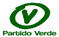 